ZP.26.9.2019	                                                                                                    Osowiec-Twierdza, dnia       kwietnia 2019 r. Biebrzański Park NarodowyOsowiec–Twierdza 819 -110 Goniądztel. + 48 85 738 06 20fax + 48 85 738 30 21e-mail: sekretariat@biebrza.org.plSPECYFIKACJA ISTOTNYCHWARUNKÓW ZAMÓWIENIAdo zamówienia w trybie przetargu nieograniczonegona podstawie ustawy z dnia 29 stycznia 2004 r. „Prawo zamówień publicznych”(Tekst ujednolicony – Dz. U. z 2018 r. poz. 1986 z późniejszymi zmianami)Nazwa zamówienia nadana przez Zamawiającego: ZP.26.9.2019„Monitoring jakości wód powierzchniowych w zakresie elementów biologicznych na obszarze projektu LIFE13 NAT/PL/000050”Zamówienie udzielane w ramach realizacji projektu LIFE13 NAT/PL/000050 „Renaturyzacja sieci hydrograficznej w Basenie Środkowym doliny Biebrzy. Etap II”, współfinansowanego przez instrument finansowy LIFE+ Komisji Europejskiej, Narodowy Fundusz Ochrony Środowiska i Gospodarki Wodnej oraz beneficjenta projektu - Biebrzański Park Narodowy. Część I. Postanowienia ogólne.1. ZamawiającyNazwa: Biebrzański Park Narodowy z siedzibą w Osowcu-Twierdzy Adres: Osowiec-Twierdza 8, 19-110 Goniądz, woj. podlaskieadres strony internetowej: www.biebrza.org.pltel.: (85) 738 06 20, fax.: (85) 738 30 212. Oznaczenie postępowania.Wykonawcy powinni we wszystkich kontaktach z Zamawiającym powoływać się na podany wyżej numer referencyjny, nadany sprawie przez Zamawiającego.3. Tryb postępowania. Postępowanie o udzielenie zamówienia prowadzone jest w trybie przetargu nieograniczonego, zgodnie z przepisami ustawy z dnia 29 stycznia 2004 r. - Prawo zamówień publicznych (Dz. U. z 2018 r. poz. 1986 z późń. zm.), zwanej w dalszej treści Specyfikacji Istotnych Warunków Zamówienia „ZamPublU”, o wartości zamówienia poniżej kwoty określonej w przepisach wydanych na podstawie art. 11 ust. 8 ustawy ZamPublU.Zamawiający nie przewiduje zamówień wariantowych.Zamawiający nie przewiduje możliwości składania ofert częściowych. Część II. Opis przedmiotu zamówienia.Przedmiotem zamówienia jest pobieranie prób i wykonanie badań laboratoryjnych wraz z opracowaniem wyników w zakresie elementów biologicznych wód powierzchniowych na obszarze Projektu LIFE13 NAT/PL/000050.Monitoring elementów biologicznych prowadzony będzie w 14 punktach pomiarowo-kontrolnych, znajdujących się na następujących ciekach: rzeka Ełk – 4 punkty, rzeka Jegrznia – 2 punkty, Biebrza - 2 punkty, Kanał Kapicki – 2 punkty,  Kanał Woźnawiejski – 1 punkt, Kanał Rudzki – 2 punkty, Kanał Kuwaski – 1 punkt. Przybliżoną lokalizację punktów pomiarowo-kontrolnych przedstawia Załącznik nr 13 do SIWZ.  Wykaz punktów pomiarowo-kontrolnych i ich opis zamieszczono w Załączniku nr 14 do SIWZ. Pobór próbek wody i materiału biologicznego do badań w zakresie elementów biologicznych będzie prowadzony z częstotliwością 2 razy w roku przez 3 lata wdrażania projektu tj. w latach 2019 - 2021. Pobór prób wody i materiału biologicznego do badań w ramach zamówienia należy przeprowadzić zgodnie z harmonogramem stanowiącym Załącznik nr 12 do SIWZ. W ramach badań elementów biologicznych będą badane następujące wskaźniki: fitoplankton, makrofity, fitobentos, makrobezkręgowce bentosowe. Łącznie monitoring elementów biologicznych obejmie 4 wskaźniki. Analizy laboratoryjne należy wykonać na podstawie metodyk referencyjnych, zgodne z wymaganiami obowiązujących przepisów prawnych. W ramach zamówienia Wykonawca zobowiązany jest:Do zapewnienia odpowiednich, sterylnych naczyń do poboru prób wody i materiału biologicznego.Do poboru prób wody i materiału biologicznego we własnym zakresie.Zapewnić pobór prób wody i materiału biologicznego w uzgodnionym z Zamawiającym terminie i lokalizacji. Zapewnić transport prób we własnym zakresie i na własny koszt.Do poboru, transportu i przechowywania prób wody i materiału biologicznego zgodnie z wymaganiami dla poboru i przechowywania prób do badań.Każdorazowo termin poboru prób wody i materiału biologicznego będzie uzgadniany z Zamawiającym w celu wydania zezwolenia upoważniającego do przebywania na obszarze Biebrzańskiego Parku Narodowego. Ponadto Biebrzański Park Narodowy wystąpi do Ministerstwa Środowiska o imienne zezwolenia (dla osób, które będą uczestniczyć w wykonaniu zamówienia) na umyślne niszczenie oraz zrywanie lub uszkadzanie makrofitów i chwytanie makrobezkręgowców bentosowych na obszarze Biebrzańskiego Parku Narodowego.Należy wziąć pod uwagę, że obszar objęty pracami jest terenem bagiennym, podmokłym, o podłożu torfowym, a niektóre punkty pomiarowo–kontrolne są zlokalizowane w miejscach trudno dostępnych, gdzie dojść należy pieszo. W czasie prac, ubiór należy dostosować do warunków pogodowych i terenowych (np. czapka, kalosze/wodery, moskitiera).Forma przekazania wyników i organizacja pracWykonawca zobowiązany jest sporządzić raporty roczne o stanie elementów biologicznych jakości wód za lata 2019-2021 (łącznie 3 szt.) oraz jeden raport końcowy o zmianach wartości biologicznych elementów jakości wód powierzchniowych na obszarze Projektu LIFE13 NAT/PL/000050 w latach 2015-2021. W tym celu Zamawiający przekaże raport końcowy z monitoringu elementów biologicznych, który był prowadzony w latach 2015-2018. Raport ten zostanie przekazany Wykonawcy po wykonaniu prac terenowych w 2021 roku.Raport roczny o stanie elementów biologicznych jakości wód należy złożyć w siedzibie Biebrzańskiego Parku Narodowego w Osowcu-Twierdzy. Roczny raport powinien zawierać:Protokoły z poboru próbek dla każdego punktu pomiarowo-kontrolnego, z dwóch okresów badań. Wyniki analiz z dwóch okresów badań przeprowadzonych w danym roku dla każdego punktu pomiarowo-kontrolnego.Wartości wskaźników jakości wód wchodzących w skład elementów biologicznych (z dwóch okresów badań) należy porównać z wartościami granicznymi klas jakości wód powierzchniowych, uzyskując klasę dla każdego badanego wskaźnika. Wyniki badań w danym punkcie pomiarowo-kontrolnym w danym roku przeprowadzonego badania będą zamieszczone w przygotowanym formularzu stanowiącym Załącznik nr 15 do SIWZ. Formularz z monitoringu wód dla danego punktu pomiarowo-kontrolnego zawierać będzie wyniki badań wskaźników elementów biologicznych z dwóch okresów badań w roku oraz obliczone średnie stężenie w roku. Ostatnia kolumna formularza (granica stanu dobrego) zawierać będzie wartość graniczną danego wskaźnika jakości wód właściwą dla stanu dobrego wód (II klasa). Wartości graniczne muszą być zgodne z zobowiązującymi w Polsce regulacjami prawnymi.Każdy formularz dla danego punktu pomiarowo-kontrolnego zawiera informację z numerem, nazwą, lokalizacją punktu pomiarowo-kontrolnego oraz informacją o osobie dokonującej poboru i wykonania badań. Każda rzeka powinna zostać zakwalifikowana przez Wykonawcę do danego typu abiotycznego rzek, wg. obowiązującego prawa.Raporty roczne powinny dokumentować prace terenowe oraz prace laboratoryjne w formie opisowej, fotograficznej i graficznej. Raport końcowy powinien zawierać podsumowanie badań biologicznych prowadzonych w latach 2015-2021 na obszarze Projektu LIFE13 NAT/PL/000050. Raport końcowy o zmianach wartości biologicznych elementów jakości wód powierzchniowych na obszarze Projektu LIFE13 NAT/PL/000050 w latach 2015-2021, należy złożyć do 31 stycznia 2022 r. do siedziby Biebrzańskiego Parku Narodowego w Osowcu–Twierdzy.Każdy raport roczny oraz końcowy należy dostarczyć w formie wydruku oraz na nośniku elektronicznym zapisanym w formacie edytowalnym „doc” oraz w formacie „pdf”. Na stronie tytułowej raportu Wykonawca umieści logo Projektu, logo BbPN, logo mechanizmu finansowego LIFE+, logo Natura 2000 oraz logo NFOŚiGW – logotypy dostarczone przez Zamawiającego. W stopce raportu winny być umieszczone następujące informacje: Opracowanie powstało w ramach projektu LIFE13 NAT/PL/000050 „Renaturyzacja sieci hydrograficznej w Basenie Środkowym doliny Biebrzy. Etap II.” współfinansowanego przez instrument finansowy LIFE+ Komisji Europejskiej, Narodowy Fundusz Ochrony Środowiska i Gospodarki Wodnej oraz Biebrzański Park Narodowy.Zgodnie z art. 29 ust. 3a ustawy ZamPublU Zamawiający nie wymaga zatrudnienia na podstawie umowy o pracę przez Wykonawcę lub Podwykonawcę osób wykonujących prace, które są niezbędne do wykonania przedmiotu zamówienia. Wspólny Słownik Zamówień (CPV): CPV: 73111000-3- Laboratoryjne usługi badawczeZamawiający nie dopuszcza składania ofert wariantowych. Zamawiający nie dopuszcza składania ofert częściowych.Część III. Termin realizacji zamówienia.Zamawiający wymaga, aby cały przedmiot zamówienia został zrealizowany w terminie do 31 stycznia 2022  roku, z uwzględnieniem pośrednich terminów realizacji zamówienia tj. Raport roczny z przeprowadzonych badań za dany rok należy złożyć w następujących terminach tj. raport roczny za 2019 rok do 19 stycznia 2020 r. raport roczny za 2020 rok do 19 stycznia 2021 r.raport roczny za 2021 rok do 19 stycznia 2022 r.Raport końcowy należy dostarczyć do 31 stycznia 2022 r.Część IV. Warunki udziału w postępowaniu oraz opis sposobu dokonywania oceny spełnienia tych warunków.W postępowaniu mogą brać udział Wykonawcy, którzy nie podlegają wykluczeniu z postępowania o udzielenie zamówienia w okolicznościach, o których mowa w art. 24 ust.1 pkt 12-23 oraz w art. 24 ust. 5 pkt 1, 8 ZamPublU. W postępowaniu mogą brać udział Wykonawcy, którzy spełniają warunki udziału w postępowaniu, o których mowa w art. 22 ust. 1 pkt 2 w zw. z ust. 1b ZamPublU oraz w ogłoszeniu o zamówieniu i w niniejszej SIWZ dotyczące:kompetencji lub uprawnień do prowadzenia określonej działalności zawodowej, o ile wynika to z odrębnych przepisów. Zamawiający nie precyzuje w tym zakresie żadnych wymagań, których spełnianie Wykonawcy zobowiązany jest wykazać w sposób szczególny. Zamawiający uzna warunek za spełniony na podstawie oświadczenia złożonego przez Wykonawcę, zgodnie z treścią Załącznika nr 3 SIWZ.Ocena spełnienia tego warunku dokonana zostanie w systemie spełnia – nie spełnia na podstawie przedstawionych przez Wykonawcę dokumentów potwierdzających spełnienie warunku. sytuacji ekonomicznej i finansowej zapewniającej wykonanie zamówienia.Zamawiający nie precyzuje w tym zakresie żadnych wymagań, których spełnianie Wykonawcy zobowiązany jest wykazać w sposób szczególny. Zamawiający uzna warunek za spełniony na podstawie oświadczenia złożonego przez Wykonawcę, zgodnie z treścią Załącznika nr 3 SIWZ.Ocena spełnienia tego warunku dokonana zostanie w systemie spełnia – nie spełnia na podstawie przedstawionych przez Wykonawcę dokumentów potwierdzających spełnienie warunku.Zdolności technicznej lub zawodowej.Zamawiający uzna powyższy warunek za spełniony, jeżeli Wykonawca wykaże, że 
w okresie ostatnich 3 lat przed upływem terminu składania ofert, a jeżeli okres prowadzenia działalności jest krótszy - w tym okresie, wykonał należycie minimum dwie usługi, obejmujące badania jakości wód powierzchniowych w zakresie elementów biologicznych (np. fitoplankton i/lub makrofity i/lub fitobentos i/lub makrobezkręgowce bentosowe), o wartości nie mniejszej niż 10 000 zł brutto/ każda. W celu potwierdzenia warunku udziału w postępowaniu należy wykorzystać Załącznik nr 6 do SIWZ – Wykaz wykonanych usług.Zamawiający uzna powyższy warunek za spełniony, jeżeli Wykonawca wykaże, że dysponuje co najmniej dwiema osobami zdolnymi do wykonania zamówienia tj. osobami, gdzie każda z nich posiada łącznie:-  wykształcenie wyższe przyrodnicze na jednym z kierunków: biologia, ochrona środowiska, chemia lub inne pokrewne. - doświadczenie w realizacji monitoringu i/lub inwentaryzacji jednego z elementów biologicznych jakości wód (fitoplankton, makrofity, fitobentos, makrobezkręgowce bentosowe) - jako osoba wykonująca lub biorąca udział, potwierdzone co najmniej jednym opracowaniem specjalistycznym w tym zakresie (jako autor/ współautor/ współuczestniczący). Przez opracowanie specjalistyczne Zamawiający rozumie wszelkie opracowania, t.j.: sprawozdania, raporty dokumentujące realizację monitoringu i/lub inwentaryzacji jednego z elementów biologicznych jakości wód (fitoplankton, makrofity, fitobentos, makrobezkręgowce bentosowe).W celu potwierdzenia warunku udziału w postępowaniu należy wykorzystać Załącznik nr 7 do SIWZ – Wykaz osób, które będą uczestniczyć w wykonaniu zamówienia. Ocena spełnienia tego warunku dokonana zostanie w systemie spełnia – nie spełnia na podstawie przedstawionych przez Wykonawcę dokumentów potwierdzających spełnienie warunku. Zamawiający zastosuje w niniejszym postępowaniu art. 24aa ust. 1 ZamPublU, tj. dokona najpierw oceny ofert, a następnie zbada, czy Wykonawca, którego oferta została oceniona jako najkorzystniejsza, nie podlega wykluczeniu oraz spełnia warunki udziału w postępowaniu. W przypadku Wykonawców wspólnie ubiegających się o udzielenie zamówienia, każdy z warunków udziału w postępowaniu określonych w części IV pkt. 2 winien spełniać co najmniej jeden z tych Wykonawców albo wszyscy ci Wykonawcy wspólnie. Żaden z Wykonawców wspólnie ubiegających się o udzielenie zamówienia nie może podlegać wykluczeniu z postępowania. Na podstawie art. 22d ust. 2 ZamPublU Zamawiający może, na każdym etapie postępowania, uznać, że Wykonawca nie posiada wymaganych zdolności, jeżeli zaangażowanie zasobów technicznych lub zawodowych Wykonawcy w inne przedsięwzięcia gospodarcze Wykonawcy może mieć negatywny wpływ na realizację zamówienia. Wykonawca, w celu potwierdzenia spełniania warunków udziału w postępowaniu, może polegać na zdolnościach technicznych lub zawodowych i sytuacji finansowej lub ekonomicznej innych podmiotów, niezależnie od charakteru prawnego łączących go z nimi stosunków prawnych, na zasadach określonych w art. 22a ZamPublU. W takim przypadku Wykonawca musi udowodnić Zamawiającemu, że realizując zamówienie, będzie dysponował niezbędnymi zasobami tych podmiotów, w szczególności przedstawiając zobowiązanie tych podmiotów do oddania mu do dyspozycji niezbędnych zasobów na potrzeby realizacji zamówienia. W celu oceny, czy Wykonawca, polegając na zdolnościach lub sytuacji innych podmiotów, będzie dysponował tymi zasobami w stopniu umożliwiającym należyte wykonanie zamówienia oraz oceny, czy stosunek łączący wykonawcę z innymi podmiotami gwarantuje rzeczywisty dostęp do ich zasobów, Zamawiający żąda przedstawienia dowodów, które określają w szczególności: zakres dostępnych Wykonawcy zasobów innego podmiotu; sposób wykorzystania zasobów innego podmiotu przez Wykonawcę przy wykonywaniu zamówienia; zakres i okres udziału innego podmiotu przy wykonywaniu zamówienia; czy podmiot, na zdolnościach którego Wykonawca polega w odniesieniu do warunków udziału w postępowaniu dotyczących wykształcenia, kwalifikacji zawodowych lub doświadczenia, zrealizuje usługi, których wskazane zdolności dotyczą. Część V. Informacja o przewidywanych zamówieniach, o których mowa w art. 67 ust. 1 pkt 6, umowie ramowej, aukcji elektronicznej, zwrocie kosztów udziału w postępowaniuZamawiający nie przewiduje udzielania zamówień, o których mowa w art. 67 ust. 1 pkt. 6 ustawy ZamPublU.Zamawiający nie przewiduje zawarcia umowy ramowej.Zamawiający nie przewiduje zastosowania aukcji elektronicznej.Zamawiający nie przewiduje zwrotu kosztów udziału w postępowaniu. Część VI. Wykaz oświadczeń lub dokumentów potwierdzających spełnienie warunków udziału w postępowaniu oraz brak podstaw wykluczenia. A. Informacja dotycząca złożenia oświadczeń i dokumentów w celu wykazania braku postaw wykluczenia oraz potwierdzenia spełniania warunków udziału w postępowaniu.Do oferty Wykonawca zobowiązany jest dołączyć aktualne na dzień składania ofert oświadczenie stanowiące wstępne potwierdzenie, że Wykonawca:nie podlega wykluczeniu,spełnia warunki udziału w postępowaniu.Oświadczenie, o braku podstaw do wykluczenia z postępowania należy sporządzić według wzoru stanowiącego Załącznik nr 5 do SIWZ a oświadczenie dotyczące spełniania warunków udziału w postępowaniu według wzoru stanowiącego Załącznik nr 3 do SIWZ. W przypadku składania oferty wspólnej ww. oświadczenia składa każdy z Wykonawców, którzy wspólnie ubiegają się o zamówienie.Wykonawca w terminie 3 dni od zamieszczenia na stronie internetowej Zamawiającego informacji z otwarcia ofert, o której mowa w art. 86 ust. 5 ZamPublU zobowiązany jest  przekazać Zamawiającemu oświadczenie o przynależności lub braku przynależności do tej samej grupy kapitałowej, o której mowa w art. 24 ust. 1 pkt. 23 ZamPublU stanowiące Załącznik nr 10 do SIWZ. Wraz ze złożeniem oświadczenia, Wykonawca może przedstawić dokumenty bądź informacje, że powiązania z innym Wykonawcą nie prowadzą do zakłócenia konkurencji w postępowaniu o udzielenie zamówienia. W przypadku Wykonawców wspólnie ubiegających się o udzielenie zamówienia oświadczenie składa każdy z takich Wykonawców.Zamawiający przed udzieleniem zamówienia, wezwie Wykonawcę, którego oferta zostałaoceniona najwyżej, do złożenia w wyznaczonym terminie, nie krótszym niż 5 dni aktualnych na dzień złożenia oświadczeń lub dokumentów, potwierdzających okoliczności, o których mowa w art. 25 ust. 1 ZamPublU.Jeżeli jest to niezbędne do zapewnienia odpowiedniego przebiegu postępowania o udzielenie zamówienia, Zamawiający może na każdym etapie postępowania wezwać Wykonawców do złożenia wszystkich lub niektórych oświadczeń lub dokumentów potwierdzających, że nie podlegają wykluczeniu i spełniają warunki udziału w postępowaniu, a jeżeli zachodzą uzasadnione podstawy do uznania, że złożone uprzednio oświadczenia lub dokumenty nie są już aktualne, do złożenia aktualnych oświadczeń lub dokumentów.Na wezwanie Zamawiającego Wykonawca zobowiązany jest do złożenia następujących oświadczeń i dokumentów na potwierdzenie okoliczności, o których mowa w art. 25 ust. 1 pkt. 1 ZamPublU:Wykazu usług wykonanych w okresie ostatnich 3 lat przed terminem składania ofert, a w przypadku świadczeń okresowych lub ciągłych - również wykonywanych; a jeśli okres prowadzenia działalności jest krótszy - w tym okresie, wraz z podaniem ich wartości, przedmiotu zamówienia, dat wykonania i podmiotów, na rzecz których usługi zostały wykonane wraz z załączonymi dowodami określającymi, czy te usługi zostały wykonane lub są wykonywane należycie; według wzoru stanowiącego Załącznik nr 6 do SIWZ. Dowodami są referencje bądź inne dokumenty wystawione przez podmioty, na rzecz których usługi były wykonane (a przypadku świadczeń okresowych lub ciągłych są wykonywane), a jeżeli z uzasadnionej przyczyny o obiektywnym charakterze, Wykonawca nie jest w stanie uzyskać tych dokumentów – oświadczenie Wykonawcy. W przypadku świadczeń okresowych lub ciągłych nadal wykonywanych referencje bądź inne dokumenty potwierdzające ich należyte wykonywanie powinny być wydane nie wcześniej niż trzy miesiące przed upływem terminu składania ofert;  Wykazu osób, skierowanych przez Wykonawcę do realizacji zamówienia, wraz z informacjami na temat ich kwalifikacji zawodowych, doświadczenia i wykształcenia, posiadania wymaganych uprawnień niezbędnych do wykonania zamówienia, a także zakresu wykonywanych przez nie czynności oraz informację o podstawie do dysponowania tymi osobami, według wzoru – Załącznik nr 7 do SIWZ.Na wezwanie Zamawiającego Wykonawca zobowiązany jest do złożenia następujących oświadczeń i dokumentów na potwierdzenie okoliczności, o których mowa w art. 25 ust. 1 pkt. 3 ZamPublU:odpis z właściwego rejestru lub z centralnej ewidencji i informacji o działalności gospodarczej, jeżeli odrębne przepisy wymagają wpisu do rejestru lub ewidencji, w celu potwierdzenia braku podstaw wykluczenia na podstawie art. 24 ust. 5 pkt 1 ZamPublU;zaświadczenie właściwego naczelnika urzędu skarbowego potwierdzające, że Wykonawca nie zalega z opłacaniem podatków, wystawione nie wcześniej niż 3 miesiące przed upływem terminu składania ofert lub inny dokument potwierdzający, że Wykonawca zawarł porozumienie z właściwym organem podatkowym w sprawie spłat tych należności wraz z ewentualnymi odsetkami lub grzywnami, w szczególności uzyskał przewidziane prawem zwolnienie, odroczenie lub rozłożenie na raty zaległych płatności lub wstrzymanie w całości wykonania decyzji właściwego organu;zaświadczenie właściwej terenowej jednostki organizacyjnej Zakładu Ubezpieczeń Społecznych lub Kasy Rolniczego Ubezpieczenia Społecznego albo inny dokument potwierdzający, że Wykonawca nie zalega z opłacaniem składek na ubezpieczenia społeczne lub zdrowotne, wystawione nie wcześniej niż 3 miesiące przed upływem terminu składania ofert lub inny dokument potwierdzający, że Wykonawca zawarł porozumienie z właściwym organem w sprawie spłat tych należności wraz z ewentualnymi odsetkami lub grzywnami, w szczególności uzyskał przewidziane prawem zwolnienie, odroczenie lub rozłożenie na raty zaległych płatności lub wstrzymanie w całości wykonania decyzji właściwego organu;oświadczenia Wykonawcy o niezaleganiu z opłacaniem podatków i opłat lokalnych, o których mowa w ustawie z dnia 12 stycznia 1991 r. o podatkach i opłatach lokalnych (Dz. U. z 2018 r. poz. 1445) wg wzoru stanowiącego Załącznik nr 11 do SIWZ.Jeżeli Wykonawca ma siedzibę lub miejsce zamieszkania poza terytorium Rzeczypospolitej Polskiej zamiast dokumentów:o których mowa w ust. 7 pkt. 1-3 składa dokument lub dokumenty wystawione w kraju, w którym ma siedzibę lub miejsce zamieszkania, potwierdzające odpowiednio, że:nie otwarto jego likwidacji ani nie ogłoszono upadłości, nie zalega z uiszczeniem podatków, opłat, składek na ubezpieczenie społeczne lub zdrowotne albo, że zawarł porozumienie z właściwym organem w sprawie spłat tych należności wraz z ewentualnymi odsetkami lub grzywnami, w szczególności uzyskał przewidziane prawem zwolnienie, odroczenie lub rozłożenie na raty zaległych płatności lub wstrzymanie w całości wykonania decyzji właściwego organu.Dokumenty, o których mowa powyżej ust. 8. pkt 1 lit. a powinny być wystawione nie wcześniej niż 6 miesięcy przed upływem terminu składania ofert. Dokumenty, o których mowa powyżej w ust. 8 pkt. 1 lit. b powinny być wystawiane nie wcześniej niż 3 miesiące przed upływem terminu składania ofert.Jeżeli w miejscu zamieszkania osoby lub kraju, w którym Wykonawca ma siedzibę lub miejsce zamieszkania, nie wydaje się dokumentów, o których mowa w ust. 8., zastępuje się je dokumentem zawierającym odpowiednio oświadczenie Wykonawcy, ze wskazaniem osoby albo osób uprawnionych do jego reprezentacji, lub oświadczenie osoby, której dokument miał dotyczyć, złożone przed notariuszem lub przed organem sądowym, administracyjnym albo organem samorządu zawodowego lub gospodarczego właściwym ze względu na siedzibę lub miejsce zamieszkania Wykonawcy lub miejsce zamieszkania tej osoby. Postanowienia ust. 9. stosuje się odpowiednio.W przypadku wątpliwości co do treści dokumentu złożonego przez Wykonawcę, Zamawiający może zwrócić się do właściwych organów odpowiednio kraju, w którym Wykonawca ma siedzibę lub miejsce zamieszkania lub miejsce zamieszkania ma osoba, której dokument dotyczy, o udzielenie niezbędnych informacji dotyczących tego dokumentu.Wykonawca nie jest obowiązany do złożenia oświadczeń lub dokumentów potwierdzających okoliczności, o których mowa w art. 25 ust. 1 pkt 1 i 3, jeżeli Zamawiający posiada oświadczenia lub dokumenty dotyczące tego Wykonawcy (o ile są one aktualne) lub może je uzyskać za pomocą bezpłatnych i ogólnodostępnych baz danych, w szczególności rejestrów publicznych w rozumieniu ustawy z dnia 17 lutego 2005 r. o informatyzacji działalności podmiotów realizujących zadania publiczne (Dz. U. z 2017 r. poz. 570).Informacja dla Wykonawców polegających na zasobach innych podmiotów, na zasadach określonych w art. 22a oraz zamierzających powierzyć wykonanie części zamówienia podwykonawcom.Jeżeli Wykonawca polega na innym podmiocie na zasadach określonych w art. 22a ZamPublU, wraz z ofertą powinien złożyć zobowiązanie tego podmiotu lub inny dokument służący wykazaniu do oddania Wykonawcy do dyspozycji niezbędnych zasobów na potrzeby realizacji zamówienia, wg wzoru stanowiącego Załącznik nr 4 do SIWZ. Wykonawca, który powołuje się na zasoby innych podmiotów, w celu wykazania braku podstaw ich wykluczenia oraz spełniania, w zakresie, w jakim powołuje się na ich zasoby, warunków udziału w postępowaniu, składa dokumenty dotyczące tych podmiotów, podpisane przez te podmioty a wymienione w  części VIA ust. 7 pkt 1 – 4.Na wezwanie Zamawiającego Wykonawca, który polega na zdolnościach lub sytuacji innych podmiotów na zasadach określonych w art. 22a ZamPublU zobowiązany jest do przedstawienia w odniesieniu do tych podmiotów dokumentów wymienionych w części VIA ust. 7 pkt 1 – 4 oraz właściwych dokumentów wskazanych w części VIA ust. 6 odpowiednio do udostępnianych zasobów. Wykonawca, który zamierza powierzyć wykonanie części zamówienia podwykonawcom, na etapie postępowania o udzielenie zamówienia publicznego składa Załącznik nr 9 do SIWZ oraz na wezwanie Zamawiającego dokumenty wymienione w części VIA ust. 7 pkt 1 – 4.Informacja dla Wykonawców wspólnie ubiegających się o udzielenie zamówienia Wykonawcy mogą wspólnie ubiegać się o udzielenie zamówienia. W takim przypadku Wykonawcy ustanawiają pełnomocnika do reprezentowania ich w postępowaniu o udzielenie zamówienia albo reprezentowania w postępowaniu i zawarcia umowy w sprawie zamówienia publicznego. W przypadku oferty Wykonawców wspólnie ubiegających się o udzielenie zamówienia (konsorcjum): w formularzu oferty należy wskazać firmy (nazwy) wszystkich Wykonawców wspólnie ubiegających się o udzielenie zamówienia;oferta musi być podpisana w taki sposób, by wiązała prawnie wszystkich Wykonawców wspólnie ubiegających się o udzielenie zamówienia. Osoba podpisująca ofertę musi posiadać umocowanie prawne do reprezentacji. Umocowanie musi wynikać z treści pełnomocnictwa załączonego do oferty – treść pełnomocnictwa powinna dokładnie określać zakres umocowania;dokumenty, o których mowa w części VIA pkt 7 ppkt 1 – 4 obowiązany będzie złożyć każdy z Wykonawców wspólnie ubiegających się o udzielenie zamówienia;wszyscy Wykonawcy wspólnie ubiegający się o udzielenie zamówienia będą ponosić odpowiedzialność solidarną za wykonanie umowy;Wykonawcy wspólnie ubiegający się o udzielenie zamówienia wyznaczą spośród siebie Wykonawcę kierującego (lidera), upoważnionego do zaciągania zobowiązań, otrzymywania poleceń oraz instrukcji dla i w imieniu każdego, jak też dla wszystkich partnerów;Zamawiający może w ramach odpowiedzialności solidarnej żądać wykonania umowy w całości przez lidera lub od wszystkich Wykonawców wspólnie ubiegających się o udzielenie zamówienia łącznie lub każdego z osobna.W przypadku Wykonawców wykonujących działalność w formie spółki cywilnej postanowienia dot. oferty Wykonawców wspólnie ubiegających się o udzielenie zamówienia (konsorcjum) stosuje się odpowiednio, z zastrzeżeniem, że do odpowiedzi na wezwanie Zamawiającego do złożenia dokumentów, o których mowa w rozdz. VI pkt 1 należy załączyć: odpis z właściwego rejestru lub z centralnej ewidencji i informacji o działalności gospodarczej, jeżeli odrębne przepisy wymagają wpisu do rejestru lub ewidencji, w celu potwierdzenia braku podstaw wykluczenia na podstawie art. 24 ust. 5 pkt 1 ZamPublU;aktualne zaświadczenie właściwego naczelnika urzędu skarbowego potwierdzające, iż Wykonawca nie zalega z opłacaniem podatków lub zaświadczenie, że uzyskał przewidziane prawem zwolnienie, odroczenie lub rozłożenie na raty zaległych płatności lub wstrzymanie w całości wykonania decyzji właściwego organu; aktualne zaświadczenie właściwego oddziału Zakładu Ubezpieczeń Społecznych lub Kasy Rolniczego Ubezpieczenia Społecznego potwierdzające, że Wykonawca nie zalega z opłacaniem składek na ubezpieczenie zdrowotne lub społeczne lub potwierdzenie, że uzyskał przewidziane prawem zwolnienie, odroczenie lub rozłożenie na raty zaległych płatności lub wstrzymanie w całości wykonania decyzji właściwego organu odrębnie dla każdego ze wspólników oraz odrębnie dla spółki;oświadczenia Wykonawcy o niezaleganiu z opłacaniem podatków i opłat lokalnych, o których mowa w ustawie z dnia 12 stycznia 1991 r. o podatkach i opłatach lokalnych (Dz. U. z 2018 r. poz. 1445) wg wzoru stanowiącego Załącznik nr 11.Informacje dodatkowe dotyczące oświadczeń i dokumentówW przypadku gdy treść informacji przekazanych przez Wykonawcę w oświadczeniach odpowiada zakresowi informacji, których Zamawiający wymaga przez żądanie dokumentów, Zamawiający może odstąpić od żądania tych dokumentów od Wykonawcy. Wówczas dowodem spełnienia przez Wykonawcę warunków udziału w postępowaniu oraz braku podstaw wykluczenia są odpowiednie informacje przekazane w oświadczeniach i dokumentach przez Wykonawcę lub odpowiednio przez podmioty, na których zdolnościach lub sytuacji Wykonawca polega na zasadach określonych w art. 22a ZamPublU.Jeżeli w dokumentach złożonych na potwierdzenie spełnienia warunków udziału w postępowaniu jakiekolwiek wartości zostaną podane w walucie obcej to Zamawiający przeliczy wartość waluty na złote wedle średniego kursu NBP obowiązującego w dniu zamieszczenia ogłoszenia o zamówieniu na stronie internetowej Zamawiającego.Jeżeli jest to niezbędne do zapewnienia odpowiedniego przebiegu postępowania o udzielenie zamówienia, Zamawiający może na każdym etapie postępowania wezwać Wykonawcę do złożenia wszystkich lub niektórych oświadczeń lub dokumentów potwierdzających, że nie podlegają wykluczeniu, spełniają warunki udziału w postępowaniu, a jeżeli zachodzą uzasadnione podstawy do uznania, że złożone uprzednio oświadczenia lub dokumenty nie są już aktualne, do złożenia aktualnych oświadczeń lub dokumentów.W przypadku wskazania przez Wykonawcę dostępności oświadczeń lub dokumentów w formie elektronicznej pod określonymi adresami internetowymi ogólnodostępnych i bezpłatnych baz danych, Zamawiający pobiera samodzielnie z tych baz danych wskazane przez Wykonawcę oświadczenia lub dokumenty. Zamawiający może żądać od Wykonawcy przedstawienia tłumaczenia na język polski wskazanych przez Wykonawcę i pobranych samodzielnie przez Zamawiającego dokumentów.Oświadczenia i dokumenty składane przez Wykonawcę na wezwanie Zamawiającego powinny spełniać wymagania określone w rozporządzeniu Ministra Rozwoju z 26 lipca 2016 r. w sprawie rodzajów dokumentów, jakich może żądać Zamawiający od Wykonawcy w postępowaniu o udzielenie zamówienia (Dz.U. z 2016 r. poz. 1126) oraz w ogłoszeniu o zamówieniu i niniejszej SIWZ.Wymienione w niniejszej SIWZ oświadczenia załączane do oferty oraz składane w trakcie postępowania, dotyczące Wykonawcy i innych podmiotów, na których zdolnościach polega Wykonawca na zasadach określonych w art. 22a ZamPublU, oraz dotyczące podwykonawców, składane są w oryginale.Wymienione w niniejszej SIWZ dokumenty inne niż oświadczenia, o których mowa w ust. 6, załączane do oferty oraz składane w trakcie postępowania składane są w oryginale lub kopii poświadczonej za zgodność z oryginałem.Poświadczenia za zgodność z oryginałem dokonuje odpowiednio Wykonawca, podmiot, na którego zdolnościach lub sytuacji polega Wykonawca, Wykonawcy wspólnie ubiegający się o udzielenie zamówienia publicznego albo podwykonawca (o ile dotyczy), w zakresie dokumentów, które każdego z nich dotyczą.Część VII. Informacje o sposobie porozumiewania się Zamawiającego z Wykonawcami oraz przekazywania oświadczeń i dokumentów, a także wskazanie osób uprawnionych do porozumiewania się z Wykonawcami.W postępowaniu o udzielenie zamówienia komunikacja między Zamawiającym a Wykonawcami odbywa się za pośrednictwem operatora pocztowego w rozumieniu ustawy z dnia 23 listopada 2012 r. – Prawo pocztowe osobiście, za pośrednictwem posłańca, faksu lub przy użyciu środków komunikacji elektronicznej w rozumieniu ustawy z dnia 18 lipca 2002 r. o świadczeniu usług drogą elektroniczną, z uwzględnieniem wymogów dotyczących formy, ustanowionych poniżej. Zamawiający wyznacza następujące osoby do kontaktu z Wykonawcami: Panią Joannę Zawadzką, e-mail: Joanna.Zawadzka@biebrza.org.pl,  tel. 85 738 30 43 – w zakresie merytorycznym i formalnym. Jeżeli Zamawiający lub Wykonawca przekazują oświadczenia, wnioski, zawiadomienia oraz informacje za pośrednictwem faksu lub przy użyciu środków komunikacji elektronicznej w rozumieniu ustawy z dnia 18 lipca 2002 r. o świadczeniu usług drogą elektroniczną, każda ze stron na żądanie drugiej strony niezwłocznie potwierdza fakt ich otrzymania. W przypadku braku potwierdzenia otrzymania wiadomości przez Wykonawcę, domniemywa się, że pismo wysłane przez Zamawiającego na ostatni znany, podany przez Wykonawcę, adres e-mailowy lub numer faksu zostało doręczone w sposób umożliwiający jemu zapoznanie się z tym pismem. Ofertę składa się pod rygorem nieważności w formie pisemnej. Wykonawca może zwrócić się do Zamawiającego o wyjaśnienia dotyczące wątpliwości związanych z SIWZ, kierując swoje zapytania za pośrednictwem operatora pocztowego lub e-mailem. Korespondencję związaną z niniejszym postępowaniem należy kierować na adres: Biebrzański Park Narodowy, Osowiec-Twierdza 8, 19-110 Goniądz Numer referencyjny: ZP.26.9.2019. 	Zamawiający nie przewiduje zwołania zebrania wszystkich Wykonawców w celu wyjaśnienia wątpliwości dotyczących treści SIWZ. Zamawiający jest zobowiązany udzielić wyjaśnień niezwłocznie, jednak nie później niż na 2 dni przed upływem terminu składania ofert – pod warunkiem, że wniosek o wyjaśnienie treści SIWZ wpłynął do Zamawiającego nie później niż do końca dnia, w którym upływa połowa wyznaczonego terminu składania ofert. Oświadczenia, zawiadomienia, wnioski kierowane do Zamawiającego powinny być przekazywane na adres: Biebrzański Park Narodowy, Osowiec-Twierdza 8, 19-110 Goniądz lub sekretariat@biebrza.org.pl lub za pośrednictwem faksu: +48 85 738 30 21. Porozumiewanie się Wykonawcy z uprawnionymi pracownikami może odbywać się tylko w godzinach pracy Zamawiającego. Część VIII . Wymagania dotyczące wadium.Zamawiający nie wymaga wniesienia wadium. Część IX. Termin związania ofertą.Wykonawca jest związany ofertą przez 30 dni. Bieg terminu związania ofertą rozpoczyna się wraz z upływem terminu składania ofert. Wykonawca może przedłużyć, samodzielnie lub na wniosek Zamawiającego, termin związania ofertą, z tym że Zamawiający może tylko raz, co najmniej na 3 dni przed upływem terminu związania ofertą, zwrócić się do Wykonawców o wyrażenie zgody na przedłużenie tego terminu o oznaczony czas, nie dłuższy jednak niż 60 dni. Część X . Opis sposobu przygotowania ofert.Wykonawca może złożyć tylko jedną ofertę. Ofertę wraz z załącznikami należy sporządzić w języku polskim, zgodnie z treścią formularza ofertowego stanowiącego załącznik nr 1 do SIWZ. Ponadto należy złożyć kosztorys ofertowy zgodnie z Załącznikiem nr 2 do SIWZ. Zaleca się jej sporządzenie pismem maszynowym lub komputerowym, ręcznie długopisem lub nieścieralnym atramentem. Powinna być podpisana przez osobę upoważnioną/osoby upoważnione do reprezentowania Wykonawcy.W przypadku Wykonawców występujących wspólnie, oferta powinna być podpisana w taki sposób, aby prawnie zobowiązywała wszystkich Wykonawców występujących wspólnie. Podpisy i parafy stawia na niej Wykonawca – pełnomocnik upoważniony przez wszystkich Wykonawców występujących wspólnie do reprezentowania ich w postępowaniu albo reprezentowania w postępowaniu i zawarcia umowy.Zamawiający zaleca, aby:każda zapisana strona oferty, wraz z załącznikami do oferty, była kolejno ponumerowana; każda strona oferty, która nie wymaga opatrzenia własnoręcznym podpisem, powinna być co najmniej parafowana przez osobę upoważnioną do podpisania oferty;Wykonawcy wykorzystali do sporządzenia oferty załączniki stanowiące integralną część niniejszej SIWZ.Zamawiający informuje, że zgodnie z art. 96 ust. 3 ZamPublU, oferty składane w postępowaniu o zamówienie publiczne są jawne i podlegają udostępnieniu od chwili ich otwarcia, z wyjątkiem informacji stanowiących tajemnicę przedsiębiorstwa w rozumieniu przepisów o zwalczaniu nieuczciwej konkurencji, jeżeli Wykonawca, nie później niż w terminie składania ofert, zastrzegł, że nie mogą one być udostępniane, oraz wykazał, że zastrzeżone informacje stanowią tajemnicę przedsiębiorstwa. Wykonawca nie może zastrzec informacji określonych w art. 86 ust. 4 ZamPublU, tj. nazwa (firma) Wykonawcy, adres Wykonawcy, informacje dotyczące ceny, terminu wykonania zamówienia, okresu gwarancji, warunków płatności zawartych w ofercie.Zamawiający zaleca, aby informacje zastrzeżone jako tajemnica przedsiębiorstwa były przez Wykonawcę złożone w oddzielnej wewnętrznej kopercie z oznakowaniem „tajemnica przedsiębiorstwa” lub spięte (zszyte) oddzielnie od pozostałych, jawnych elementów oferty.Stosowne pełnomocnictwa należy złożyć w oryginale lub kopii poświadczonej notarialnie.Wszelkie poprawki lub zmiany w tekście oferty muszą być parafowane własnoręcznie przez osobę podpisującą ofertę.Część XI. Miejsce oraz termin składania ofert.Oferty należy przesłać na adres lub złożyć w siedzibie Zamawiającego mieszczącej się pod adresem: Biebrzański Park Narodowy, Osowiec-Twierdza 8, 19-110 Goniądz.Ofertę składa się, pod rygorem nieważności, w formie pisemnej, podpisaną własnoręcznym podpisem. Wykonawca powinien złożyć ofertę w opakowaniu nieprzezroczystym, zamkniętym, zapewniającym nienaruszalność do terminu otwarcia ofert, zaadresowanym według poniższego wzoru:Biebrzański Park Narodowy Osowiec-Twierdza 819-110 Goniądz Oferta na „Monitoring jakości wód powierzchniowych w zakresie elementów biologicznych na obszarze projektu LIFE13 NAT/PL/000050””, znak sprawy: ZP.26.9.2019, „Nie otwierać przed dniem 18 kwietnia 2019 r., przed godz. 12:30” (wpisać godzinę i datę otwarcia ofert).Na odwrocie należy podać adres i nazwę Wykonawcy składającego ofertę, a także jego numer telefonu oraz faksu.Termin składania ofert upływa w dniu 18 kwietnia 2019 r., o godz. 12:00.Oferty otrzymane przez Zamawiającego po terminie zostaną zwrócone Wykonawcy na zasadach, o których mowa w art. 84 ust. 2 ZamPublU.Wykonawca może wprowadzić zmiany lub wycofać złożoną przez siebie ofertę pod warunkiem, że Zamawiający otrzyma pisemne powiadomienie o wprowadzeniu zmian lub wycofaniu oferty przed ostatecznym terminem składania ofert. Wniosek o wycofanie lub zmianę oferty musi być podpisany przez upoważnioną osobę. Powiadomienie o wprowadzeniu zmian lub wycofaniu oferty musi być oznaczone tak jak oferta, tj. w zamkniętej, odpowiednio oznakowanej kopercie z dopiskiem oraz dodatkowo oznakowane napisem „Zmiana oferty” lub napisem „Wycofanie oferty”.Wykonawca nie może wycofać oferty ani wprowadzić zmian w treści oferty po upływie terminu składania ofert.Zamawiający może zwrócić skutecznie wycofaną ofertę Wykonawcy bezpośrednio do rąk osoby przez niego upoważnionej, za pokwitowaniem odbioru, lub pocztą na adres wskazany we wniosku Wykonawcy, o ile koperta z ofertą w sposób jednoznaczny została oznaczona danymi Wykonawcy. Wykonawca ponosi wszelkie koszty związane z przygotowaniem i złożeniem oferty.Część XII. Miejsce i termin otwarcia ofert.Otwarcie ofert nastąpi w siedzibie Biebrzańskiego Parku Narodowego, sala 38 w dniu 18 kwietnia 2019 r.,
 o godz. 12:30.Bezpośrednio przed otwarciem ofert Zamawiający poda kwotę, jaką zamierza przeznaczyć na sfinansowanie zamówienia.Podczas otwarcia ofert podaje się nazwy (firmy) oraz adresy Wykonawców, a także informacje dotyczące ceny, terminu wykonania zamówienia, okresu gwarancji i warunków płatności zawartych w ofertach.Niezwłocznie po otwarciu ofert Zamawiający zamieści na stronie internetowej www.biebrza.org.pl informacje dotyczące:kwoty, jaką zamierza przeznaczyć na sfinansowanie zamówienia,firm i adresów Wykonawców, którzy złożyli oferty w terminie,ceny, terminu wykonania zamówienia, okresu gwarancji i warunków płatności zawartych w ofertach.W terminie trzech dni od dnia zamieszczenia na stronie internetowej Zamawiającego informacji, o której mowa w art. 86 ust. 5 ZamPublU (tzw. informacji z otwarcia ofert), Wykonawca składa w oryginale oświadczenie o przynależności albo braku przynależności do tej samej grupy kapitałowej, o której mowa w art. 24 ust. 1 pkt 23 ZamPublU. W przypadku przynależności do tej samej grupy kapitałowej Wykonawca może wraz z oświadczeniem przedstawić dowody, że powiązania z innym Wykonawcą nie prowadzą do zakłócenia konkurencji w postępowaniu. Jeżeli Wykonawcy wspólnie ubiegają się o zamówienie, takie oświadczenie składa każdy z Wykonawców wspólnie ubiegających się o zamówienie. Wzór oświadczenia stanowi załącznik nr 10 do niniejszej SIWZ.Część XIII. Opis sposobu obliczenia ceny.Wykonawca jest zobowiązany do wypełnienia formularza oferty, zgodnie z zasadami w nim opisanymi i określenia w nim: wartości brutto wykonania całego przedmiotu zamówienia, z uwzględnieniem VAT.Wszystkie ceny, w tym ceny jednostkowe zawarte w formularzu cenowym oraz łączna cena za wykonanie zamówienia, powinny być podane w złotych polskich i obejmować wszystkie koszty związane z wykonaniem zamówienia.Wszystkie wartości oraz łączna cena (podana liczbowo i słownie) powinny być zaokrąglone do dwóch miejsc po przecinku (wg zasady zaokrąglenia: poniżej pięciu należy końcówkę pominąć, powyżej i równe pięć należy zaokrąglić w górę).Rozliczenia między Zamawiającym a Wykonawcą będą prowadzone w złotych polskich.Część XIV. Opis kryteriów, którymi Zamawiający będzie się kierował przy wyborze oferty, wraz z podaniem wag tych kryteriów i sposobu oceny ofert.Przy wyborze oferty Zamawiający będzie kierować się poniżej opisanymi kryteriami:kryterium „cena ryczałtowa brutto” - waga 60%. Oferta z najniższą ceną otrzyma maksymalną liczbę 60 punktów, oferty pozostałe otrzymają zaokrągloną do dwóch miejsc po przecinku liczbę punktów proporcjonalnie mniejszą, obliczoną na podstawie poniższego wzoru:Pc = Cmin/Cb x 60 pkt.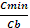 Pc – oznacza liczbę punktów, którą uzyskała badana oferta w kryterium cena brutto,Cmin – oznacza najniższą cenę brutto oferty wśród ofert niepodlegających odrzuceniu,Cb – oznacza cenę brutto oferty badanej;kryterium „termin przekazania raportów rocznych” (Pr) - waga 40%. Kryterium „termin przekazania raportów rocznych” rozpatrywane będzie na podstawie deklarowanego terminu przekazania raportów rocznych w każdym roku monitoringu, podanego przez Wykonawcę w formularzu ofertowym. Deklarowany termin przekazania będzie brany pod uwagę przez Komisję Przetargową w trakcie wyboru najkorzystniejszej oferty. Liczba punktów, którą można uzyskać w tym kryterium zostanie przydzielona zgodnie z poniższą tabelą:Zamawiający za najkorzystniejszą uzna ofertę Wykonawcy, która uzyska najwyższą liczbę punktów w ramach wyżej opisanych kryteriów oceny ofert.Część XV. Zabezpieczenie należytego wykonania umowy Zamawiający nie wymaga zabezpieczenia należytego wykonania umowy.Część XVI. Informacje o formalnościach, jakie powinny zostać dopełnione po wyborze oferty w celu zawarcia umowy Jeżeli oferta Wykonawców wspólnie ubiegających się o udzielenie zamówienia zostanie uznana za najkorzystniejszą, Wykonawcy ci będą zobowiązani, najpóźniej przed zawarciem umowy w sprawie zamówienia publicznego do przedłożenia umowy regulującej współpracę tych Wykonawców (tzw. umowy konsorcjum). Z treści takiej umowy powinny wynikać w szczególności zasady współdziałania Wykonawców, zakres współuczestnictwa i podział obowiązków Wykonawców w wykonaniu przedmiotu zamówienia.Zamawiający powiadomi wybranego Wykonawcę o miejscu i terminie podpisania umowy, z uwzględnieniem art. 94 ZamPublU.Przed podpisaniem umowy wybrany Wykonawca:wniesie zabezpieczenie należytego wykonania umowy w wysokości i formie określonej w SIWZ oraz treści uzgodnionej z Zamawiającym w przypadku formy innej niż pieniądz.przekaże Zamawiającemu informacje niezbędne do wpisania do treści umowy (np. imiona i nazwiska upoważnionych osób, które będą reprezentować Wykonawcę przy podpisaniu umowy i podczas realizacji zamówienia).Część XVII. Istotne dla stron postanowienia, które zostaną wprowadzone do treści zawieranej umowy, ogólne warunki umowy albo wzór umowy.Zamawiający wymaga od wybranego Wykonawcy zawarcia umowy na warunkach określonych we wzorze umowy.Wzór umowy, stanowiący załącznik nr 8 do SIWZ, zawiera wszystkie istotne postanowienia, które zostaną uwzględnione w umowie w sprawie zamówienia publicznego.Zamawiający dopuszcza zmiany postanowień zawartej umowy w stosunku do treści oferty, na podstawie której dokonano wyboru Wykonawcy. Warunki zmian zostały opisane przez Zamawiającego we wzorze umowy, stanowiącym załącznik nr 8  do niniejszej SIWZ.Część XVIII. Środki ochrony prawnej przysługujących Wykonawcy w toku postępowania o udzielenie zamówienia.Środki ochrony prawnej określone w dziale VI ZamPublU przysługują Wykonawcy, a także innemu podmiotowi, jeżeli ma lub miał interes w uzyskaniu danego zamówienia oraz poniósł lub może ponieść szkodę w wyniku naruszenia przez Zamawiającego przepisów ZamPublU.Środki ochrony prawnej wobec ogłoszenia o zamówieniu oraz SIWZ przysługują również organizacjom zrzeszającym Wykonawców, wpisanym na listę organizacji uprawnionych do wnoszenia środków ochrony prawnej, prowadzoną przez prezesa UZP.Odwołanie przysługuje wyłącznie od niezgodnej z przepisami ZamPublU czynności Zamawiającego podjętej w postępowaniu o udzielenie zamówienia lub zaniechania czynności, do której Zamawiający jest zobowiązany na podstawie ZamPublU. Załączniki:Załącznik nr 1 - Formularz ofertowy.Załącznik nr 2 - Kosztorys ofertowy oraz rozliczenie etapów prac.Załącznik nr 3 - Oświadczenie o spełnieniu warunków udziału w postępowaniu.Załącznik nr 4 - Zobowiązanie innych podmiotów do oddania Wykonawcy do dyspozycji niezbędnych zasobów. Załącznik nr 5 - Oświadczenie o braku podstaw do wykluczenia.Załącznik nr 6 – Wykaz wykonanych usług.Załącznik nr 7 – Wykaz osób, które będą uczestniczyć w wykonaniu zamówieniaZałącznik nr 8 – Wzór umowy Załącznik nr 9 – Wykaz części zamówienia, które zostaną powierzone podwykonawcom.Załącznik nr 10 – Oświadczenie Wykonawcy o przynależności do grupy kapitałowej.Załącznik nr 11 – Oświadczenie o braku podstaw wykluczenia  z art. 24  ust. 5 pkt 8 ZamPublU.  Załącznik nr 12 – Harmonogram poboru prób do analiz elementów fizykochemicznych i biologicznych.Załącznik nr 13 – Lokalizacja punktów pomiarowo-kontrolnych.Załącznik nr 14 – Wykaz punktów pomiarowo-kontrolnych.Załącznik nr 15 – Formularz do raportu rocznego.Sporządził: Joanna Zawadzka                                                 ZATWIERDZIŁ:Andrzej GrygorukDyrektor Biebrzańskiego Parku NarodowegoKryterium ocenyMiaraWartość punktowaTermin przekazania raportów rocznychOd 30 grudnia do 5 stycznia40Termin przekazania raportów rocznychod 6 stycznia do 12 stycznia20Termin przekazania raportów rocznychod  13 stycznia do 19 stycznia 0